Supplementary MaterialSupplementary Table S1. Conversion values of educational levels. 
Conversion values of the highest achieved and completed educational level Supplementary Figure S1. Dendrogram Hierarchical Clustering Analysis using Ward’s Method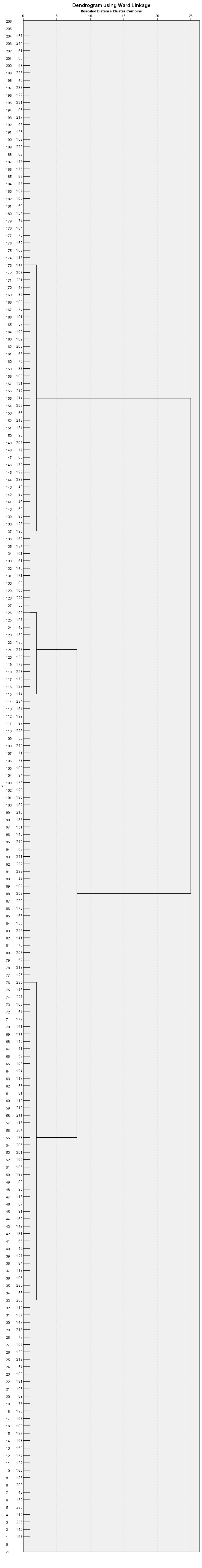 Supplementary Figure S2. Agglomeration schedule coefficients Hierarchical Clustering Analysis using Ward’s Method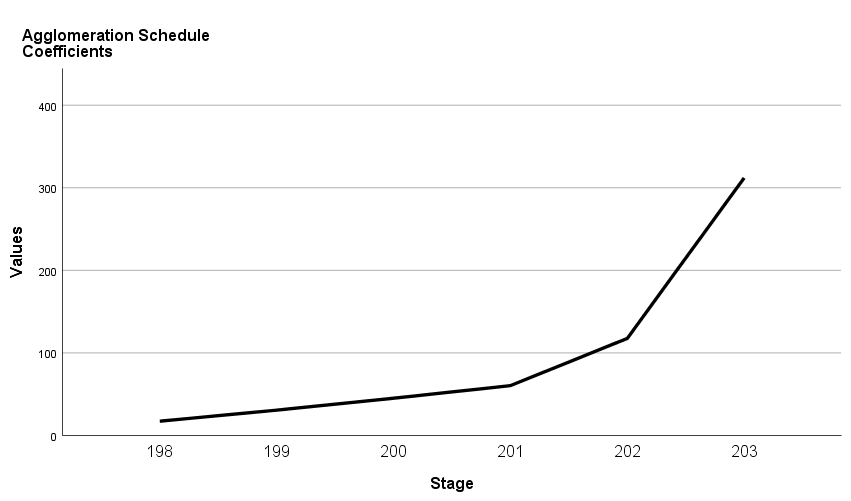 Supplementary Table S2. Mean (SD) baseline demographic, cognitive and clinical characteristics for FEP patients and healthy controlsEducational level (CASH-III)Years of educationNone0Primary school                                      6Lower secondary education/domestic science school10Middle general secondary vocational education10Higher general secondary education11Pre-university education12Community college/intermediate vocational education14Higher vocational education  15Academic education17CASH-III, Comprehensive Assessment of Symptoms and History part III Andreasen et al., 1992)CASH-III, Comprehensive Assessment of Symptoms and History part III Andreasen et al., 1992)CASH-III, Comprehensive Assessment of Symptoms and History part III Andreasen et al., 1992)FEP patients (n=204)Healthy controls (n=40)Test statistic F, χ2dfp-valueMale, n (%)148 (72.5%)32 (80.0%)χ2 = 0.961p = 0.327Age27.93 (8.90)24.48 (4.98)F = 5.671p = 0.018Years of education13.77 (2.53)14.95 (1.95)F = 7.711p = 0.006Years of education parents12.84 (3.30)13.63 (2.20)F = 2.061p = 0.153Chlorpromazine equivalent238.67 (137.68)N.A.N.A. N.A.N.A.BACS, Z-scoreComposite score-1.44 (1.24)0.13 (1.15)F = 54.341p < 0.001      Verbal memory -0.70 (1.08)0.43 (1.01)F = 37.291p < 0.001      Working memory -0.95 (1.20)0.07 (1.05)F = 25.231p < 0.001      Motor speed -0.95 (1.37)-0.15 (0.96)F = 12.171p = 0.001      Verbal fluency -1.06 (1.16)0.11 (1.05)F = 35.051p < 0.001      Attention & Processing speed -1.32 (0.90)-0.23 (1.19)F = 42.771p < 0.001      Executive function -0.17 (1.25)0.24 (0.87)F = 3.981p = 0.047PANSSTotal44.24 (10.06)N.A.N.A.N.A.N.A.      Positive9.34 (2.74)N.A.N.A.N.A.N.A.      Negative11.84 (4.32)N.A.N.A.N.A.N.A.      General23.05 (5.22)N.A.N.A.N.A.N.A.FEP=first episode psychosis; PANSS=Positive and Negative Syndrome Scale; BACS=Brief Assessment of Cognition in Schizophrenia;FEP=first episode psychosis; PANSS=Positive and Negative Syndrome Scale; BACS=Brief Assessment of Cognition in Schizophrenia;FEP=first episode psychosis; PANSS=Positive and Negative Syndrome Scale; BACS=Brief Assessment of Cognition in Schizophrenia;FEP=first episode psychosis; PANSS=Positive and Negative Syndrome Scale; BACS=Brief Assessment of Cognition in Schizophrenia;FEP=first episode psychosis; PANSS=Positive and Negative Syndrome Scale; BACS=Brief Assessment of Cognition in Schizophrenia;FEP=first episode psychosis; PANSS=Positive and Negative Syndrome Scale; BACS=Brief Assessment of Cognition in Schizophrenia;